14.04.20, группа А-21, Иностранный язык в ПД, Пастухова Т.В.Тема «Работа с лексическим и текстовым материалом»Учебник можно найти по ссылке: https://bookree.org/reader?file=634131&pg=1I. Письменно переведите текст, обращая внимание на пояснения к текстуTHEY ARE LEAVING MOSCOWIf you look at the picture, you’ll see a man, a woman and a child in it. Would you like to know who they are and why there are shirts, trousers, dresses, hats, suits, coats, shoes and other things all over the place?1 The man’s a friend of mine. His name’s Oleg. He just graduated and is now getting ready to go to his home town. He’s going to work as a doctor at a hospital which was built a few months ago.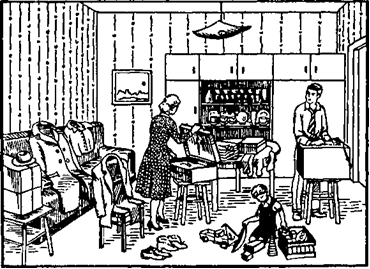 You can see his little son busy packing. Some of his toys have already been packed in a box and he’s putting the rest of them in it. Oleg's wife, a young woman of about twenty-two, is busy packing things, too. What’s she doing now? She’s closing a suit-case.She must also go and get some food, but she won’t go shopping until all the things have been packed.Oleg’s writing his new address on the last box. As soon as he finishes writing it, all the boxes will be taken to the railway station. The taxi’s already waiting at the door. So he’s hurrying.You can’t see his mother in the picture. She’s making supper in the kitchen. In an hour and a half their friends will come to say good-bye to Oleg and his family and wish them a happy life in the new place.2	ПОЯСНЕНИЯ К ТЕКСТУ1. ...dresses, hats, suits, coats, shoes and other things..... платья, шляпы, костюмы, пальто, туфли и другие вещи... В предложении местоимение other обычно употребляется в функции определения к последующему слову:There are two books on the table: one book is Russian, the other book is English. На столе две книги: одна книга — русская, другая — английская.Как видно из примера, перед сочетанием слов other + существительное (или слово-заместитель one) стоит определенный артикль, если речь идет об одном из двух предметов (или лиц). Если же речь идет об одном из трех или более предметов (лиц), то перед таким сочетанием слов употребляется неопределенный артикль, который пишется слитно с местоимением other, образуя местоимение another.I don’t like this coat. Will you show me another one, please?	Мне не нравится это пальто. Покажите мне, пожалуйста, другое. (There are а lot of coats in the shop).Слово another часто имеет значение еще один (одна, одно):Have another cup of tea. Выпейте еще (одну) чашку чая.2. In an hour and a half their friends will come to say good-bye to Oleg and his family and wish them a happy life in the new place. Через полтора часа придут друзья попрощаться с Олегом и его семьей и пожелать им счастливой жизни на новом месте. Существительное life (жизнь), как и большинство других слов, обозначающих абстрактные понятия, как правило, с неопределенным артиклем не употребляются. Одиако, если перед ним стоит определение, выраженное прилагательным, то оно может быть употреблено с неопределенным артиклем.a happy life	счастливая жизньa quiet life	спокойная жизньЭто правило распространяется не на все абстрактные существительные. Так, слово work (работа) никогда ие употребляется с неопределенным артиклем:hard work	тяжелая работаnew work	новая работаinteresting work	интересная работаII. C выделенными в тексте словами составьте свои предложения (работу оформите в редакторе Word, шрифт Times New Roman, 14 кегль и пришлите на e-mail tatyana160269@mail.ru)III. Прочитайте вслух следующие слова.а) boat, coat, moan, loan, groan, soap, roam, foam, throatб) window, now, Moscow, town, tow, fellow, mellow, swallow, bowl, borrowc) happy, yoke, petty, young, type, myth, yet, hurry, funnyIV. Определите, к каким частям речи относятся следующие слова ипереведите их на	русский язык.forgetful	      recognizable	shopping	  packerthirstily	      milky	                readily	  smoky          speaker         happily	           packing	  thinkableV. Переведите предложения на английский язык, дополнив их; обратите внимание на перевод слова еще1. Что еще...? 2. Кто еще...? 3. Где еще...? 4. Какие еще книги...? 5. Какие еще вещи...? 6. Какие еще театры...? 7. Какие еще фильмы...?